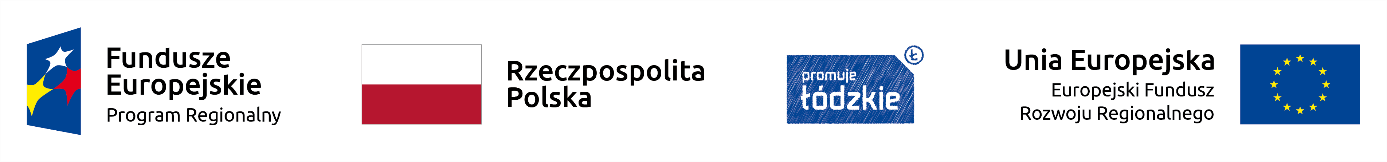 Projekt jest współfinansowany ze środków Unii Europejskiej w ramach Regionalnego Programu Operacyjnego Województwa Łódzkiego na lata 2014-2020, Oś Priorytetowa III Transport, Działanie III.1 Niskoemisyjny Transport Miejski , Poddziałanie III.1.2 Niskoemisyjny Transport MiejskiZałącznik Nr 4a do SIWZMZK.05b.P.2018 					Zamawiający:Miejski Zakład komunikacji Spółka z o. o. Ul. Czerwona 7 96-100 Skierniewice Wykonawca:………………………………………………………………………………(pełna nazwa/firma, adres, w zależności od podmiotu: NIP/PESEL, KRS/CEiDG)reprezentowany przez:………………………………………………………………………………(imię, nazwisko, stanowisko/podstawa do reprezentacji)OŚWIADCZENIE WYKONAWCY DOTYCZĄCE PRZESŁANEK WYKLUCZENIA PODWYKONAWCY/DALSZEGO PODWYKONAWCYskładane zamawiającemu na podstawie art. 36ba ust. 1 ustawy z dnia 29 stycznia 2004 r.  Prawo zamówień publicznych (dalej jako: ustawa Pzp) w postępowaniu poniżej progów unijnychW odpowiedzi na wezwanie z dnia …….…....(wskazać datę wezwania) dotyczące postępowania o udzielenie zamówienia publicznego pn. ……….….(wskazać nazwę postępowania), prowadzonego przez ……….. (nazwa/firma, adres zamawiającego) oświadczam, że w stosunku do podmiotu: ……….……(nazwa/firma, adres, a także w zależności od podmiotu: NIP/PESEL, KRS/CEiDG), będącego moim podwykonawcą/dalszym podwykonawcą: nie zachodzą podstawy wykluczenia wskazane w art. 24 ust. ….… ustawy Pzp.W związku z treścią ww. wezwania, składam następujące dokumenty: ……….…….…………….……. (miejscowość), dnia ………….……. r.							…………………………………………(podpis wykonawcy)